Муниципальное бюджетное общеобразовательное учреждение«Средняя общеобразовательная школа № 1»Аннотация к рабочей программе  по МУЗЫКЕ, адаптированная для учащихся с ограниченными возможностями здоровья9 б классСизова Эльвира Вячеславовнаучитель музыкиг. Черногорск – 2017Пояснительная запискаРабочая программа по музыке, уровень изучения – базовый, составлена в  соответствии с нормативно-правовыми документами федерального уровня: Приказом Министерства образования и науки Российской Федерации от 06.10.2009 № 373 «Об утверждении и введении в действие федерального государственного образовательного стандарта основного общего образования» (с последующими изменениями), локальными нормативными актами МБОУ СОШ № 1: Основной образовательной программой основного общего образования,  с учетом Учебного плана МБОУ СОШ № 1 г. Черногорска. Положения о рабочей программе на уровень основного общего образования, принято на заседании Педагогического совета (протокол № 8 от 09.03.2016г.), рабочей программе по учебному предмету музыке. Программа отражает обязательное для усвоения на уровне основного общего образования содержание обучение музыки. Общая характеристика учебного предмета           Главной темой программы 9б класса  является расширение представлений о вечных темах классической музыки и их претворении в произведениях различных жанров, о взаимопроникновении серьезной и легкой музыки. Вопросы о соотношении двух сфер музыки серьезной и легкой, о предназначении музыки в выражении общечеловеческих ценностей – это те важные проблемы, которые решаются учителем и учащимися в процессе уроков. Современность музыки, сила ее воздействия на духовный мир поколений слушателей будет проверяться от урока к уроку, формируя личностную позицию учащихся и влияя на слушательский опыт школьников. Цель обучения (образовательная) - развить опыт эмоционально-ценностного отношения к искусству как социокультурной форме освоения мира, воздействующей на человека и общество.Цель обучения (коррекционная) - развить эмоциональное, осознанное восприятие музыки как в процессе активного участия в хоровом и сольном исполнении, так и во время слушания музыкальных произведений. Исходя из целей музыкального воспитания, выделяется комплекс задач, стоящих перед преподавателем на уроках музыки и пения.Задачи обучения (образовательные): актуализация имеющегося у учащихся опыта общения с искусством;культурная адаптация школьников в современном информационном пространстве, наполненном разнообразными явлениями массовой культуры;формирование целостного представления о роли искусства в культурно-историческом процессе развития человечества;углубление художественно-познавательных интересов и развитие интеллектуальных и творческих способностей подростков;воспитание художественного вкуса;приобретение культурно-познавательной, коммуникативной и социально-эстетической компетентности;формирование умений и навыков художественного самообразования.Задачи обучения (коррекционные): - Общеобразовательные - формировать знания о музыке с помощью изучения произведений различных жанров, а также в процессе собственной музыкально-исполнительской деятельности; формировать музыкально-эстетический словарь; формировать ориентировку в средствах музыкальной выразительности; совершенствовать певческие навыки; развивать чувство ритма, речевую активность, звуко-высотный слух,- Воспитывающие - содействовать приобретению навыков искреннего, глубокого и свободного общения с окружающими, развивать эмоциональнуюотзывчивость; помочь самовыражению учащихся с ограниченными возможностями здоровья через занятия музыкальной деятельностью; способствовать преодолению неадекватных форм поведения, снятию эмоционального напряжения; активизировать творческие способности.- Коррекционно-развивающие - корригировать отклонения в интеллектуальном развитии;корригировать нарушения звуко-произносительной стороны речи.         Программа учитывает возрастные и интеллектуальные особенности учащихся 9б класса.  Требования к уровню подготовки учащихся 9б класса. На начало года:Знать/понимать:понимать высокохудожественное, нравственное и духовное начало лучших образцов классической музыки;иметь представление о жанровых, эмоционально-образных, стилевых особенностях легкой и серьезной музыки; иметь представление о приемах взаимодействия и взаимовлияния легкой и серьезной музыки, как в отдельном произведении, так и на уровне жанра;знать направления современной музыкизнать имена выдающихся русских и зарубежных композиторов, приводить примеры их произведений (Баха И.С., Моцарта В.А, Бетховена Л., Шопена Ф., Глинки М.И., Чайковского П.И., Рахманинова С.В., Прокофьева С.С., Свиридова Г.В.).Уметь:определять по характерным признакам принадлежность музыкальных произведений к соответствующему жанру и стилю – музыка классическая, народная, духовная, современная;владеть навыками музицирования: исполнение песен (народных, классического репертуара, современных авторов), напевание запомнившихся мелодий знакомых музыкальных произведений;анализировать различные трактовки одного и того же произведения, аргументируя исполнительскую интерпретацию замысла композитора;раскрывать образный строй музыкальных произведений на основе взаимодействия различных видов искусства;развивать навыки исследовательской художественно-эстетической деятельности (выполнение индивидуальных и коллективных проектов).Использовать приобретенные знания и умения в практической деятельности и повседневной жизни:развивать умения и навыки музыкально-эстетического самообразования: формирование фонотеки, посещение концертов, театров и т.д.;проявлять творческую инициативу, участвуя в музыкально-эстетической жизни класса, школы. На конец года:Знать/понимать:иметь представление о жанрах и стилях классического и современного искусства, особенностях художественного  языка и музыкальной драматургии;определять принадлежность художественных произведений к одному из жанров на основе характерных средств  выразительности;знать имена выдающихся отечественных и зарубежных композиторов, художников, скульпторов, режиссеров и т. д, узнавать наиболее значимые их произведения;размышлять о знакомом  произведении, высказывая суждения об основной идее, средствах ее воплощения, интонационных особенностях, жанре, форме, исполнителях;давать личностную оценку музыке, звучащей на уроке и вне школы, аргументируя свое отношение к тем или иным музыкальным явлениям;исполнять народные и современные песни, знакомые мелодии изученных классических произведений;выполнять творческие задания, участвовать в исследовательских проектах;использовать знания о музыке и музыкантах, художниках,  полученные на уроках, при составлении домашней фонотеки, видеотеки и пр.Обучение искусству в основной школе должно вывести учащихся на стандартный уровень знаний, умений, навыков.Планируемые результаты с учетом коррекционной работы:-  освоить элементарные знания о музыке;-  уметь рассказать о воздействии музыки на человека;-  использовать потребность к самостоятельному общению с высокохудожественной музыкой и музыкальным самообразованием.Данная программа составлена на 17 часов в соответствии с учебным планом МБОУ СОШ №1, рассчитана на 2017 - 2018 учебный год обучения и является программой базового уровня.Рабочая программа ориентирована на использование в 9а классе следующего УМК (Приказ №2-2 от 17. 01. 2017. Об утверждении списка учебников используемых для реализации программ начального общего, основного общего образования в 2017-2018 учебном году)  Состав УМК: В.В.Алеева, Т.И.Науменко, Т.Н.Кичак: «Музыка. Рабочая программа 9 классы»-М.Дрофа 2013. УМК помогает лучше изучить современные течения в музыке. Сопоставить ее роль и влияние в современном мире.Домашнее задание выполняется учащимися как правило в устной форме, в прослушивании, прочтении, выучивании – повторении песен, рисовании. Домашнее задания предлагаются учащемуся такие, которые он может выполнить самостоятельно.Домашние задания выполняют следующие функции:являются средством поддержания познавательного интереса;формируют навыки письма, рисования, музыкальные, речевые;формируют индивидуальное (самостоятельное) действие учащихся. Техническое оборудование и методическое обеспечение учебного кабинета позволяет использовать на уроках музыки, относятся DVD-плеер или музыкальный центр, универсальный портативный компьютер. Возможно использование клавишного синтезатора, что позволяет вызвать интерес у учащегося и лучше усвоить данный материал.СОДЕРЖАНИЕ УЧЕБНОГО ПРЕДМЕТА «МУЗЫКА» Личностные, метапредметные и предметные результатыосвоения учебного предметаВ данной программе заложены возможности предусмотренного стандартом формирования у обучающихся универсальных учебных действий.Личностные УУД:- развитие музыкально-эстетического чувства, проявляющегося в эмоционально-ценностном, заинтересованном отношении к музыке;- совершенствование художественного вкуса, устойчивых предпочтений в области эстетически ценных произведений музыкального искусства;- овладение художественными умениями и навыками в процессе продуктивной музыкально-творческой деятельности;- наличие определенного уровня развития общих музыкальных способностей, включая образное и ассоциативное мышление, творческое воображение;- приобретение устойчивых навыков самостоятельной, целенаправленной, содержательной музыкально-учебной деятельности;- сотрудничество в ходе реализации коллективных творческих проектов, решения различных музыкально-творческих задач.- вхождение обучающихся в мир духовных ценностей музыкального искусства, влияющих на выбор наиболее значимых ценностных ориентаций личности;- понимание социальных функций музыки (познавательной, коммуникативной, эстетической, практической, воспитательной, зрелищной и др.) в жизни людей, общества, в своей жизни;- осознание особенностей музыкальной культуры России, своего региона, разных культур и народов мира, понимание представителей другой национальности, другой культуры и стремление вступать с ними в диалог;- уважение к ценностям семьи, любовь к природе, признание ценности здоровья, оптимизм в восприятии мира.Регулятивные УУД:- самостоятельный выбор целей и способов решения учебных задач (включая интонационно-образный и жанрово-стилевой анализ сочинений) в процессе восприятия и исполнения музыки различных эпох, стилей, жанров, композиторских школ;- совершенствование действий контроля, коррекции, оценки действий партнера в коллективной и групповой музыкальной, творческо-художественной, исследовательской деятельности;- саморегуляция волевых усилий, способности к мобилизации сил в процессе работы над исполнением музыкальных сочинений на уроке, внеурочных и внешкольных формах музыкально-эстетической, проектной деятельности, в самообразовании;- развитие критического отношения к собственным действиям, действиям одноклассников в процессе познания музыкального искусства, участия в индивидуальных и коллективных проектах;- сравнение изложения одних и тех же сведений о музыкальном искусстве в различных источниках;- приобретение навыков работы с сервисами Интернета.Познавательные УУД:- стремление к приобретению музыкально-слухового опыта общения с известными и новыми музыкальными произведениями различных жанров, стилей народной и профессиональной музыки, познанию особенностей их музыкального языка;- формирование интереса к специфике деятельности композиторов и исполнителей (профессиональных и народных), особенностям музыкальной культуры своего края, региона;- расширение представлений о связях музыки с другими видами искусства на основе художественно-творческой, исследовательской деятельности;- идентификация терминов и понятий музыкального языка с художественным языком различных видов искусства на основе выявления их общности и различий;- применение полученных знаний о музыке и музыкантах, о других видах искусства в процессе самообразования, внеурочной творческой деятельности.Коммуникативные УУД:- передача собственных впечатлений о музыке, других видах искусства в устной и письменной речи; совершенствование учебных действий самостоятельной работы с музыкальной и иной художественной информацией;- инициирование взаимодействия в группе, коллективе;- знакомство с различными социальными ролями в процессе работы и защиты исследовательских проектов;- самооценка и интерпретация собственных коммуникативных действий в процессе восприятия, исполнения музыки, театрализации, драматизации музыкальных образов.Информационные УУД:- владение навыками работы с различными источниками информации: книгами, учебниками, справочниками, атласами, картами, энциклопедиями, каталогами, словарями, в том числе электронными, сетью Интернет;- самостоятельный поиск, извлечение, систематизация, анализ и отбор необходимой для решения учебных задач информации, ее организация, преобразование, сохранение и передача;- ориентация в информационных потоках, умение выделять в них главное и необходимое; умения осознанно воспринимать музыкальную и другую художественную информацию;- развитие критического отношения к распространяемой по каналам СМИ информации, умение аргументировать ее влияние на формирование музыкального вкуса, художественных предпочтений;- применение для решения учебных задач, проектно-исследовательской деятельности информационных и телекоммуникационных технологий: аудио и видеозаписи, электронной почты, Интернета;- увеличение количества источников информации, с которыми можно работать одновременно при изучении особенностей музыкальных образов разных эпох, стилей, композиторских школ;- осуществление интерактивного диалога в едином информационном пространстве музыкальной культуры.г. Черногорск№Название темы (раздела)Содержание темы (раздела)Кол-во часов1Вечные темы в музыкеО традиции в музыке. Вечные темы в музыке.Сказочно-мифологические темы в музыке.Мир человеческих чувств. В поисках истины и красоты.152О современности  в музыкеО современности в музыке2Итого17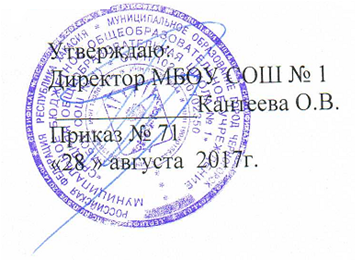 